Klassische Genetik – Aufgaben1 	Rot und weiß blühende ErbsenpflanzenMan bringt Pollen einer rot blühenden reinerbigen Erbsensorte auf Stempel einer weiß blühenden reinerbigen Erbsensorte. Die daraus entstehenden Erbsensamen setzt man im Folgejahr in Beete ein und beobachtet, dass alle Pflanzen, die daraus wachsen, rot blühen.1.1	Begründen Sie die hier beschriebene Art der Vererbung und legen Sie eine Legende an.1.2	Erstellen Sie ein vollständig beschriftetes Kreuzungsschema von der P- bis zur F2-Generation. 1.3	In einem Praktikum kreuzen Studenten rot blühende mit weiß blühenden Pflanzen der F2-Generation. Die Ergebnisse in der F3-Generation fallen dabei unterschiedlich aus. 	Erstellen Sie für beide Fälle je ein vollständig beschriftetes Kreuzungsschema von der F2- bis zur F3-Generation und geben Sie das erwartete Zahlenverhältnis der Phänotypen an.2 	PromenadenmischungenEine dackelbeinige Mischlings-Hundedame hat sich von einem ebenfalls dackelbeinigen Mischlings-Hundekavalier decken lassen und bringt einen elfköpfigen Wurf zur Welt. Mit der Zeit stellt sich heraus, dass acht der jungen Hunde kurze Dackelbeine, die übrigen drei aber normal lange Beine haben.Begründen Sie die hier beschriebene Art der Vererbung und erstellen Sie ein vollständig beschriftetes Kreuzungsschema für die beiden beschriebenen Generationen.3 	Copito de Nieve (Floquet de Neu / Schneeflöckchen)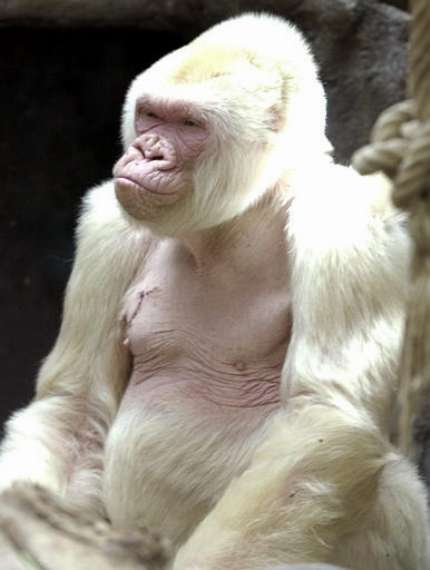 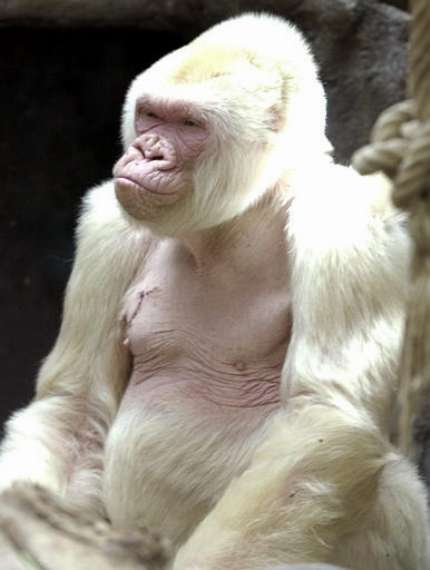 Copito de Nieve war der bislang einzige bekannte Gorilla-Albino, das heißt, er besaß weißes Fell, ein rosafarbenes Gesicht und rote Augen. Er wurde im Urwald von Äquatorial-Guinea gefangen und an den Zoo von Barcelona verkauft, wo er von 1966 bis 2003 als eines der Wahrzeichen der katalanischen Hauptstadt lebte. Er war Vater von 21 Kindern, von denen 2003 fünf noch am Leben waren, und sieben Enkeln. Die Illustrierte „Stern“ schrieb im Dezember 1996 von Copitos Kindern, sie seien „zum Leidwesen des Zoos sämtlich mit dunklem Fell und schwarzem Narbenledergesicht“ ausgestattet.Begründen Sie, wie Copitos Albinismus vererbt sein könnte und erklären Sie anhand eines vollständig beschrifteten Erbschemas die Aussage über seine Nachkommen aus dem Stern-Artikel. Entscheiden Sie, ob und – wenn ja – mit welcher Methode und welcher Wahrscheinlichkeit weitere Gorilla-Albinos geschaffen werden könnten.4	Drosophila-Genetik (Thomas Morgan, ab 1910)4.1	Ein reinerbiges Wildtyp-Weibchen wird mit einem reinerbigen ebony-Männchen gekreuzt.	Nach zwei Wochen schlüpfen insgesamt 127 Nachkommen mit dem Phänotyp des Wild-	typs. Begründen Sie die Art der Vererbung bei der Körperfärbung und erstellen Sie ein 	vollständig beschriftetes Kreuzungsschema von der P- bis zur F2-Generation.4.2	Reinerbige Wildtyp-Männchen werden mit reinerbigen lobe-Weibchen gekreuzt. Sämtliche  	Nachkommen besitzen kleine Augen.4.2.1	Begründen Sie den Vererbungstyp für die Augengröße und erstellen Sie ein vollstän-		dig beschriftetes Kreuzungsschema von der P- bis zur F2-Generation.4.2.2	Erstellen Sie das Kreuzungsschema für die Kreuzung eines F1-Weibchens mit einem 		reinerbigen Wildtyp-Männchen.4.3	Reinerbige Wildtyp-Weibchen werden mit reinerbigen Doppelmutanten-Männchen ge	kreuzt, die kleine Augen und braune Körper besitzen (lobe, ebony). Erstellen Sie ein voll	ständig 	beschriftetes Kreuzungsschema von der P- bis zur F2-Generation.4.4	Bei der Kreuzung von reinerbigen Wildtyp-Weibchen mit reinerbigen Doppelmutanten-	Männchen (vestigial, brown) erhält man ausschließlich Nachkommen vom Wildtyp.4.4.1	Begründen Sie die Art der Vererbung für beide Mutationen und erstellen Sie ein voll-		ständig beschriftetes Kreuzungsschema von der P- bis zur F2-Generation.4.4.2	Im Versuch erhält man für die F2-Generation folgendes Ergebnis:		164 Tiere vom Wildtyp und 48 Doppelmutanten, aber keine Tiere mit nur einer der 		beiden Mutationen.		Vergleichen Sie diesen Befund mit Ihren Ergebnissen aus Aufgabe 4.4.1 und stellen 		Sie 	eine erklärende Hypothese auf. Vergleichen Sie mit den Mendel-Regeln.4.4.3	Bei einer erneuten Durchführung des Versuchs mit größerer Nachkommenzahl erhält 		man für die F2-Generation folgendes Ergebnis:		739 Tiere des Wildtyps, 258 Doppelmutanten, 4 Tiere mit verkümmerten Flügeln und 		roten Augen sowie 4 Tiere mit normal langen Flügeln und braunen Augen.		Stellen Sie eine erklärende Hypothese auf.5 	Vererbung bei der Brennnessel (Urtica spec.)Die Laubblätter der bei uns häufigen Brennnessel sind länglich-eiförmig und am Rand grob gesägt (in der Abbildung: P-Generation, links). Selten findet man auch Exemplare mit eher herzförmigen Blättern und nahezu glatten Blatträndern (P-Generation, rechts). In einem genetischen Institut wurden diese beiden reinerbigen Rassen miteinander gekreuzt. Dabei ent-standen in der F1-Generation Pflanzen, deren Blätter länglich-eiförmig waren, wobei die Blattränder mit Sägezähnen besetzt waren, die deutlich kürzer ausfielen als bei der üblichen Wildform.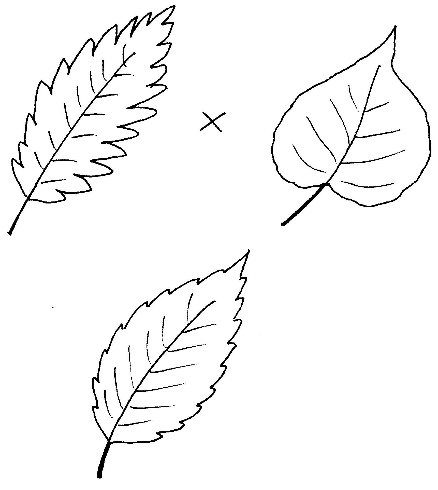 5.1 	Entscheiden Sie, auf welche Art die genannten Eigenschaften jeweils vererbt werden, und begründen Sie Ihre Entscheidung.5.2 	Erklären Sie das Zustandekommen des Phänotyps der F1-Generation anhand eines vollständig beschrifteten Kreuzungsschemas. 5.3 	Erstellen Sie ein vollständig ausgefülltes Kreuzungs-quadrat für die Kreuzung der Individuen der F1-Generation untereinander. Hinweise für die Lehrkraft und Lösungen:Das Arbeitsblatt baut langsam auf von einer einfachen bis zu komplexeren Aufgaben, wobei immer mehr Unterrichtsinhalte berücksichtigt werden. Das Arbeitsblatt begleitet den Kurs während der gesamten Phase der Klassischen Genetik. Zusätzlich kann die eine oder andere Abituraufgabe der Übung dienen.1	Monohybrider, dominant-rezessiver Erbgang1.1	dominant-rezessive Vererbung, weil nur zwei Phänotypen vorkommen	rote Blüten dominieren über weiße Blüten, weil in der F1 alle Exemplare den Phänotyp 	rot zeigen	Legende:				Phänotyp (Merkmale): rote Blütenfarbe        , weiße Blütenfarbe		Die Kreise anzumalen, welche die Körperzellen symbolisieren, bietet sich hier an; 		alternativ kann die Farbe auch als Wort unter den Kreis geschrieben werden.				Genotyp: Gen für Blütenfarbe			Allel 1, dominant: rot; Symbol: R (oder ein anderer Buchstabe)			Allel 2, rezessiv: weiß; Symbol: r1.2	klassische Übungsaufgabe ohne neue Gedanken; die Schüler sollten unbedingt die Beschriftung vollständig vornehmen, das hilft entscheidend beim Verständnis. (Ich habe in meinen Anfängerjahren mehrfach erlebt, dass Schüler das Kreuzungsschema perfekt zeichnen, die Symbole aber nicht erklären konnten.) Häufige Fehler: Keimzellen des selben Individuums werden miteinander gekreuzt; eine Keimzelle wird drei Mal, die benachbarte nur ein Mal verwendet. Deshalb strikt darauf achten, dass immer genau die selbe Reihenfolge eingehalten wird, z. B.: links mit links / links mit rechts / rechts mit links / rechts mit rechts (so ist das hier in der Lösung dargestellt). In der F2 ist darauf zu achten, dass beim Genotyp von Heterozygoten immer zuerst das dominante, dann das rezessive Allel angeschrieben wird.Die Symbole für männlich und weiblich (in der P-Generation) müssen nicht unbedingt angewendet werden, weil es sich hier nicht um einen geschlechts-gebundenen Erbgang handelt.Beim Vorlesen formulieren die Schüler zunächst gern: „Genotyp der Parentalgeneration: Err-err und Err-err“. Korrigieren zu: „Groß Err, groß Err / klein Err, klein Err.“ Die Schüler sollten unbedingt die Genotypen der Körperzellen mit den Fachbegriffen benennen: „homozygot dominant, heterozygot, homozygot rezessiv“. Achten Sie darauf, dass nicht formuliert wird: „Alle Individuen der F1-Generation sind groß Err, klein Err.“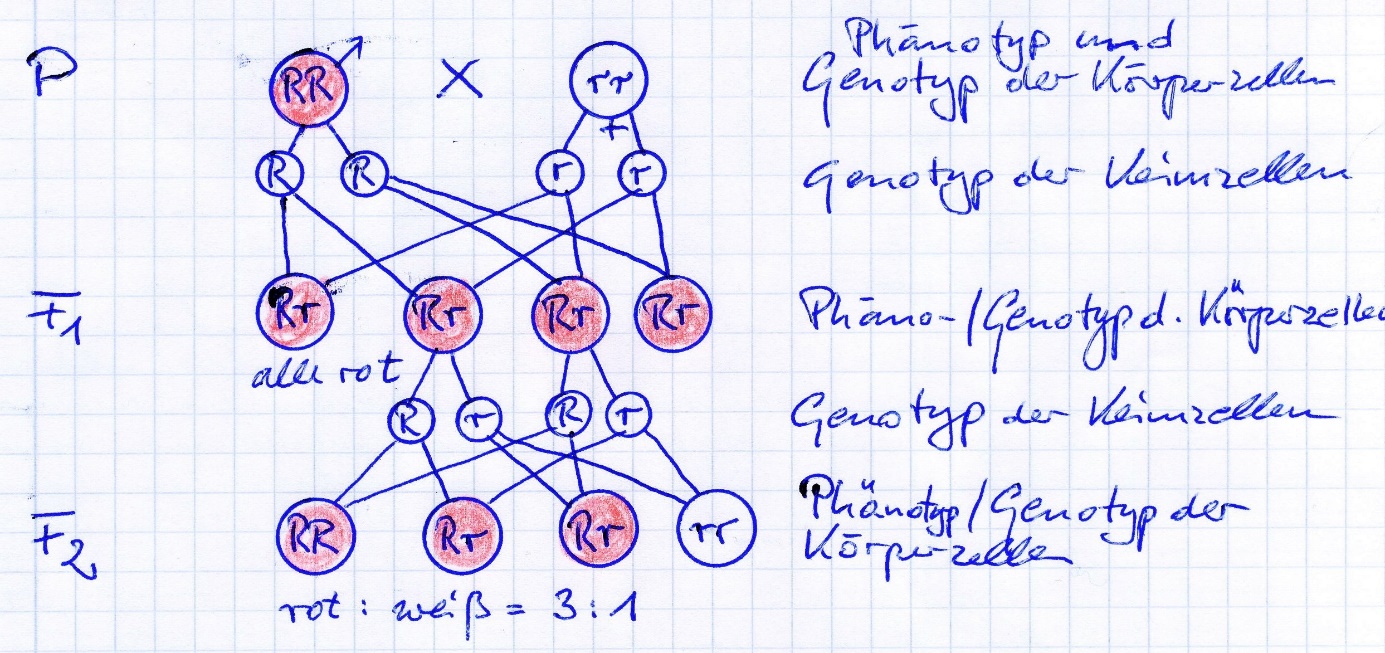 1.3	Hierbei handelt es sich um eine Rückkreuzung. Die steht nicht im LehrplanPLUS und muss auch nicht eingeführt werden als Unterscheidungsmethode zwischen homo- und heterozygoten Trägern des dominanten Merkmals. Als Transferaufgabe ist sie aber wertvoll.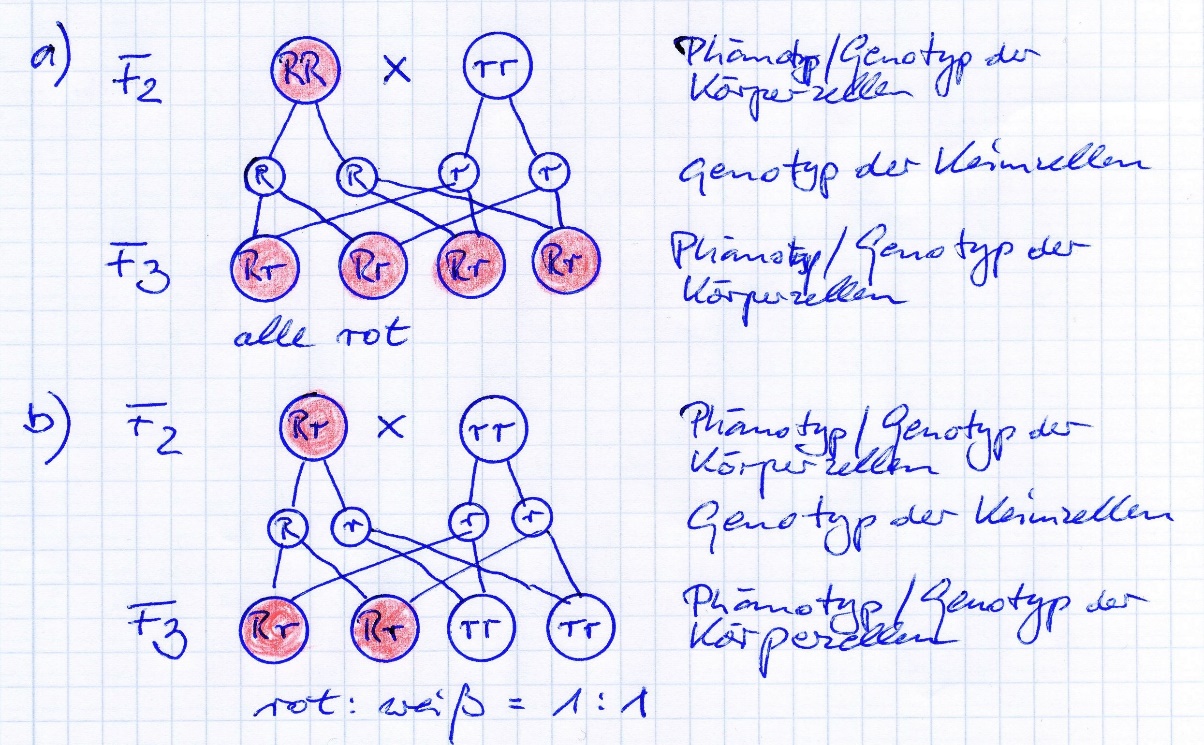 2	Monohybrider, dominant-rezessiver Erbgangdominant-rezessive Vererbung, weil nur zwei Phänotypen vorkommenBeide Elterntiere müssen heterozygot sein, weil in der Folgegeneration zwei Phänotypen auftreten bzw. weil beide Tiere in der Angabe als Mischling bezeichnet sind. (Die Elterngeneration hier entspricht bei der klassischen Kreuzung der F1.)Letztere Erkenntnis stellt für die Schüler einen Transfer dar, bei dem manche eine Einhilfe benötigen. Bei den Nachkommen überwiegt die Anzahl der kurzen Beine, so dass es wahrscheinlich ist, dass dies das dominante Merkmal ist. Eindeutig lässt sich das bei der sehr kleinen Stichprobe aber nicht sagen.Die Schüler sollen ein Kreuzungsschema erstellen, keinen Familienstammbaum. In der Generation der Nachkommen treten also vier Genotypen auf, nicht elf. Auch wenn es nicht explizit in der Aufgabenstellung steht, so ist wie immer zunächst eine Legende anzulegen.	Phänotyp (Merkmale): kurzbeinig („kurz“); langbeinig („lang“)	Genotyp: Gen für Beinlänge		Allel 1, dominant: kurzbeinig; Symbol: B (oder ein anderer Buchstabe)		Allel 2, rezessiv: langbeinig; Symbol: b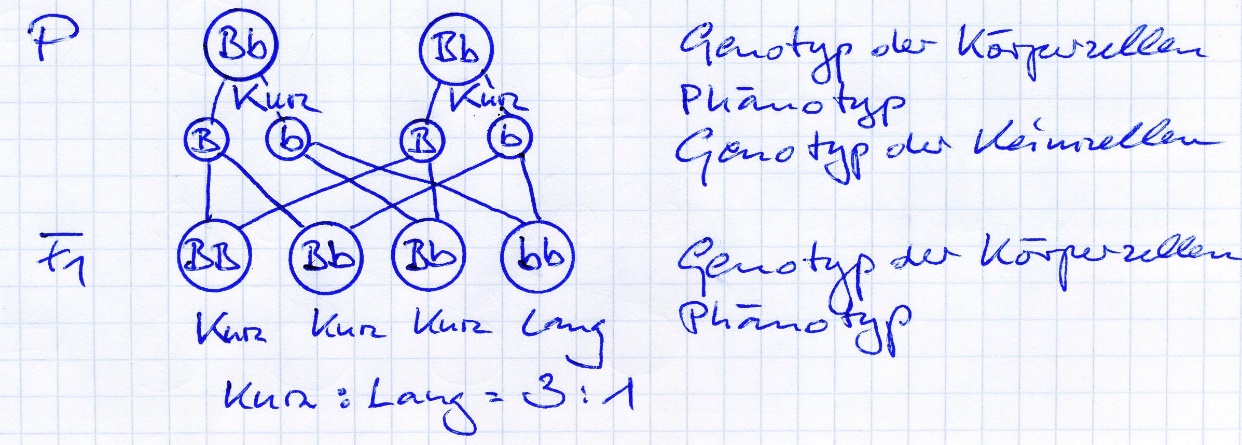 3	monohybrider, dominant-rezessiver ErbgangNicht alle Schüler schaffen diesen Transfer! (Der Stern-Reporter offensichtlich auch nicht.)Weiße Fellfarbe ist extrem selten, die normale Fellfarbe ist schwarz. Weil kein dritter Phänotyp auftritt, kann es sich nicht um Vererbung mit eingeschränkter Dominanz handeln. Aufgrund seiner Seltenheit muss weiße Fellfarbe rezessiv gegenüber schwarzer sein.Daraus folgt, dass Copito einen homozygot-rezessiven Genotyp haben muss. Weil das Allel für weiße Fellfarbe extrem selten ist, kann davon ausgegangen werden, dass alle Weibchen, mit denen sich Copito gepaart hat, homozygot-dominanten Genotyp hatten.	Phänotyp (Merkmale): schwarze Fellfarbe        ; weiße Fellfarbe (Albino) 	Genotyp: Gen für Fellfarbe		Allel 1, dominant: schwarz; Symbol: F (oder ein anderer Buchstabe)		Allel 2, rezessiv: weiß; Symbol: f		P						x		F1Alle Nachkommen sind zwangsläufig heterozygot und zeigen deshalb den dominanten Phänotyp.Um weitere weiße Gorillas zu erzeugen, hätte Copito am besten eine seiner Töchter befruchten müssen, dann ist die Wahrscheinlichkeit für einen Albino-Nachkommen 50 % (vgl. Aufgabe 1.3, Fall b). Auch bei einer Kreuzung seiner Nachkommen untereinander können Albinos entstehen, aber mit einer Wahrscheinlichkeit von nur 25 % (klassische F2).Aufgabe 4 widmet sich Morgans Drosophila-Genetik. Die wird zwar im LehrplanPLUS nicht eigens erwähnt, sollte aber zumindest in Beispiel-Aufgaben aufscheinen, weil sie einen wesentlichen Teil der Wissenschafts-Geschichte darstellt.Morgan hat den Wildtyp mit „+“ symbolisiert, das kann aber zu Verwirrung bei den Schülern sorgen; die bereits eingeführte Gepflogenheit sollte besser fortgesetzt werden, indem dominante Allele mit Groß-, rezessive mit Kleinbuchstaben gekennzeichnet werden.Wie bei Mendels Erbsen-Kreuzungen ist es auch hier sinnvoll, kurz auf die Methodik einzugehen: Je ein Fliegenmännchen und -weibchen werden in einen Glasbecher gegeben, auf dessen Boden sich ein verfestigter Nahrungsbrei befindet und das mit einem Wattebausch verschlossen wird, um den Gasaustausch mit der Umgebung zu gewährleisten. Bald schon werden befruchtete Eier abgelegt, aus denen Maden schlüpfen. Nun werden die Elterntiere aus dem Becher genommen. Die Maden verpuppen sich und zwei Wochen nach Versuchsbeginn schlüpfen die Fliegen der nächsten Generation. Sie werden betäubt und ausgezählt. Der Vorteil von Drosophila besteht vor allem in der sehr raschen Folge der Generationen.4.1	monohybrider Erbgang, dominant-rezessivWie bei Aufgabe 2 sind hier konkrete Nachkommenzahlen angegeben, die in diesem Fall aber irrelevant sind, weil alle Nachkommen gleichen Phänotyp besitzen.Dominant-rezessive Vererbung, weil nur zwei Phänotypen auftreten. Die helle Färbung des Wildtyps ist dominant über die dunkle Färbung der Mutante, weil bei klassischer Kreuzung (beide Elternteile sind homozygot) die F1-Generation einheitlich hell gefärbt ist.	Phänotyp (Merkmale): Körperfärbung hell = Wildtyp        ; dunkel 	Genotyp: Gen für Körperfärbung		Allel 1, dominant: hell; Symbol: E		Allel 2, rezessiv: dunkel; Symbol: e (von ebony)		P		F1		F2					Phänotypen-Verhältnis: 					hell : dunkel = 3 : 14.2	monohybrider Erbgang, dominant-rezessivZur Abwechslung ist hier das mutierte Allel dominant.4.2.1	Es handelt sich um eine klassische Kreuzung mit reinerbigen Eltern. Weil in der F1-		Generation alle Tiere den mutierten Phänotyp zeigen, ist dieser dominant über den 		Wildtyp.		Phänotyp (Merkmale): Augengröße „groß“ = Wildtyp; „klein“ 		Genotyp: Gen für Augengröße			Allel 1, dominant: klein; Symbol: L (von Lobe)			Allel 2, rezessiv: groß; Symbol: l		Das Kreuzungsschema spare ich mir an dieser Stelle.		In der F2-Generation ergibt sich folgendes Zahlenverhältnis der Phänotypen:		große Augen : kleine Augen = 1 : 34.2.2	Hier handelt es sich wieder um eine Rückkreuzung. Es ergibt sich folgendes Zahlen		verhältnis der Phänotypen: große Augen : kleine Augen = 1 : 14.3	dihybrider Erbgang, beide Male dominant-rezessivDies ist die erste Aufgabe zum dihybriden Erbgang. Bevor die Schüler sie eigenständig bearbeiten, muss im Unterricht gemeinsam eine Aufgabe zum dihybriden Erbgang gelöst worden sein. Auch der Begriff „Doppelmutante“ muss zuvor im Unterricht geklärt worden sein. Bei der Lösung der Aufgabe greifen die Schüler auf die Ergebnisse der Aufgaben 4.1 (ebony) und 4.2 (Lobe) zurück. (Dies steht deshalb nicht in der Aufgabenstellung, weil das im Abitur auch so gehandhabt wird.)Diese Aufgabe ist anspruchsvoll und verführt zu Fehlern. Bei der Aufgabenstellung sollte deshalb ausdrücklich auf die Regeln zur Schreibweise des Genotyps verwiesen werden:–	Die Reihenfolge der Gene wird festgelegt und konsequent bei allen Körper- und Keimzellen 	eingehalten (z. B. zuerst Körperfärbung, dann Augengröße).–	Innerhalb eines Gens steht bei den Körperzellen das dominante Allel vorne, das rezessive 	Allel hinten.Der Schritt von der P- zur F1-Generation kann wie beim monohybriden Erbgang geschrieben werden, nicht aber der Schritt von der F1- zur F2-Generation: Hier muss ein Kreuzungsquadrat angelegt werden, weil sonst das Gewirr aus Verbindungsstrichen zu unübersichtlich wird. Im Kreuzungsquadrat ist darauf zu achten, dass die Reihenfolge der Allel-Kombinationen bei beiden Elterntieren identisch ist, denn dann passieren signifikant weniger Fehler bei den Geno- und Phänotypen der F2-Generation.Eine Aufgabe in diesem Schwierigkeitsgrad ist bei einer Übungsaufgabe sinnvoll, geht aber über das Anforderungsniveau einer Prüfungsaufgabe hinaus.	Phänotyp 1 (Merkmale): Körperfärbung „hell“ = Wildtyp; „dunkel“ 	Genotyp 1: Gen für Körperfärbung		Allel 1.1, dominant: hell; Symbol: E		Allel 1.2, rezessiv: dunkel; Symbol: e (von ebony)	Phänotyp 2 (Merkmale): Augengröße „groß“ = Wildtyp; „klein“ 	Genotyp 2: Gen für Augengröße		Allel 2.1, dominant: klein; Symbol: L (von Lobe)		Allel 2.2, rezessiv: groß; Symbol: l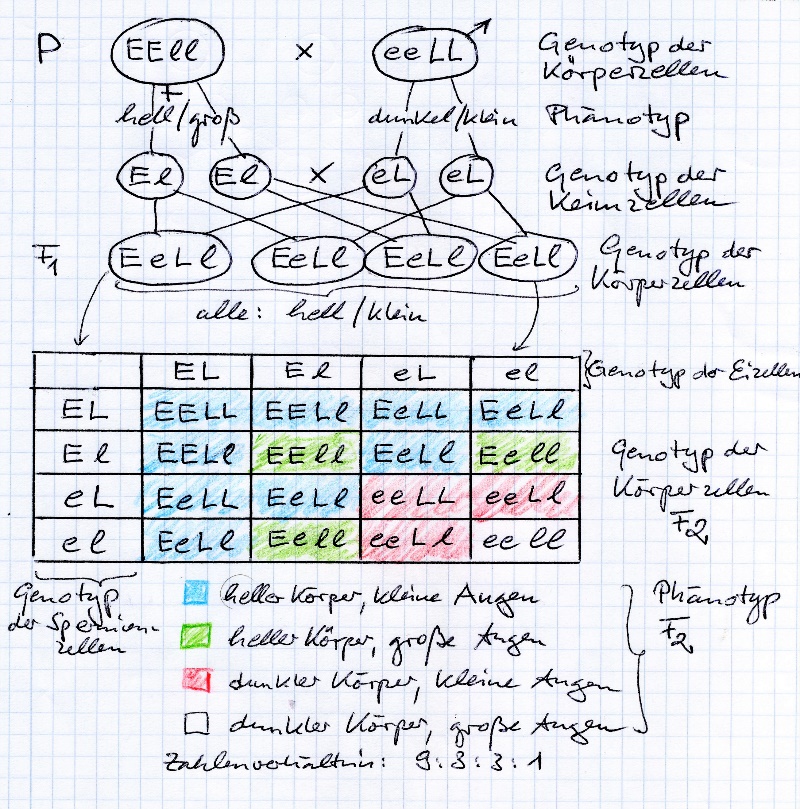 4.4	dihybrider Erbgang, beide Male dominant-rezessiv4.4.1	In beiden Fällen ist das mutierte Allel rezessiv, weil bei reinerbigen Eltern die Nach		kommen alle den Wildtyp zeigen.Phänotyp 1 (Merkmale): Flügelform „lang“ = Wildtyp; „verkümmert“ 	Genotyp 1: Gen für Flügelform		Allel 1.1, dominant: lang; Symbol: A		Allel 1.2, rezessiv: verkümmert; Symbol: a (das Symbol von Morgan ist vg, das eignet 			sich hier aber nicht, weil es aus zwei Buchstaben besteht und das große V sich vom 			kleinen v nicht signifikant unterscheidet)	Phänotyp 2 (Merkmale): Augenfarbe „rot“ = Wildtyp; „braun“ 	Genotyp 2: Gen für Augenfarbe		Allel 2.1, dominant: rot; Symbol: B 		Allel 2.2, rezessiv: braun; Symbol: b (nach A kommt B und b passt auch zu „brown“)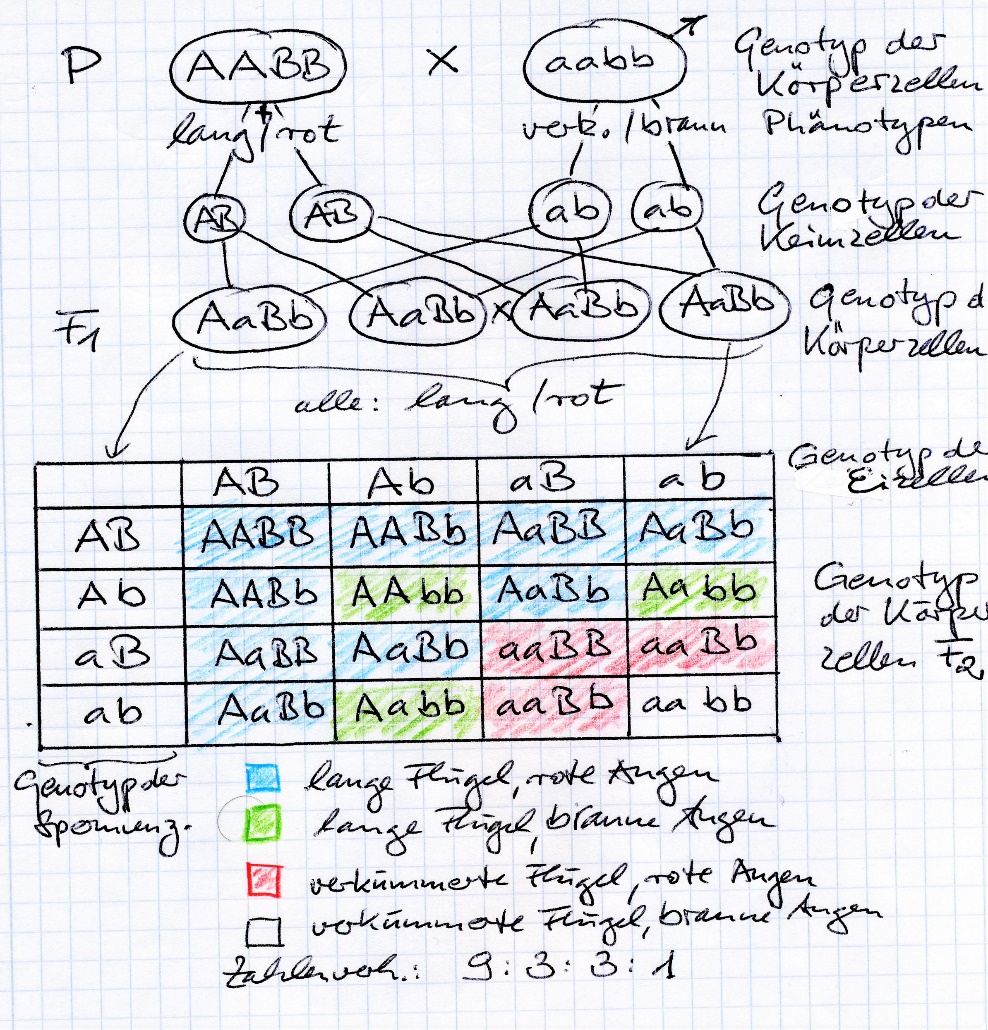 4.4.2	Das (theoretische) Zahlenverhältnis aus dem Kreuzungsquadrat ist 9 : 3 : 3 : 1, d. h. 		es werden vier unterschiedliche Phänotypen vorhergesagt. Tatsächlich werden aber 		nur zwei Phänotypen beobachtet und zwar diejenigen der P-Generation.		Methodik: Aufgabe 4.4.1 wird als Hausaufgabe gestellt; nach der Besprechung wird 		im Unterricht gemeinsam die Aufgabe 4.4.2 bearbeitet, mit der die Genkopplung ein		geführt wird.		Erklärung: Die Gene für die Flügelform und die Augenfarbe werden gekoppelt vererbt.		Widerspruch zur 3. Mendel-Regel (Unabhängigkeitsregel)Im G8-Lehrplan fehlte die Chromosomentheorie der Vererbung und damit die strikte Trennung von cytologischen Beobachtungen (z. B. Chromosomenzahl, Chiasmen bei der Meiose I usw.) und klassisch genetischen Modellen (z. B. Genkopplung, Anzahl der Kopplungsgruppen, Crossing over usw.). Die Formulierung „Mendelsche Regeln, zellbiologische Grundlagen“ im LehrplanPLUS deutet darauf hin, dass diese Trennung vorgenommen werden soll, um beide Forschungsgebiete gegenüberstellen zu können.		Zweiter Aspekt: Bei gekoppelten Genen wäre theoretisch ein Zahlenverhältnis von 		3 : 1 zu erwarten. Das tatsächlich beobachtete Zahlenverhältnis beträgt dagegen 			164 : 48 = 3,4 : 1.		Erklärung: Die Größe der Stichprobe mit 164 + 48 = 212 ist zu klein, um die theoreti		schen Verhältnisse besser zu erhalten.		Methodik: Im Anschluss sollte die gesamte Aufgabe 4.4.1 noch einmal aufgeschrieben 		werden, diesmal aber korrekt mit gekoppelten Genen: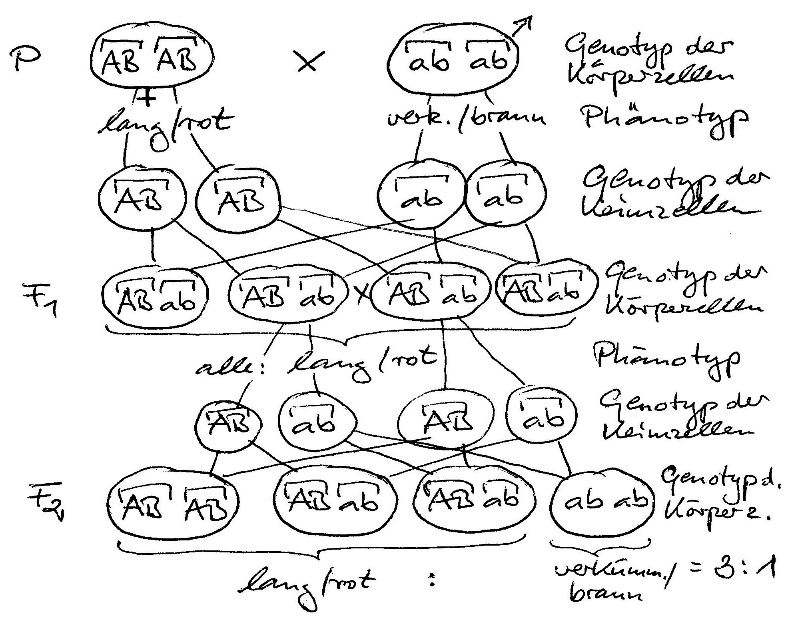 4.4.3	Beobachtung: Die beiden „fehlenden“ Merkmals-Kombinationen tauchen jetzt doch 		auf, allerdings in sehr kleiner Anzahl.		Erklärung: In seltenen Fällen kommt es zum Kopplungsbruch, der als Crossing-Over 		bezeichnet wird.		Methodik: Mit dieser Aufgabe kann der Kopplungsbruch eingeführt werden. Es sollte 		bei der verbalen Beschreibung und ggf. einer Skizze zum Kopplungsbruch selbst (bzw. 		dessen Darstellung im Modell) bleiben; ein ausführliches Erbschema dazu bringt mei		ner Meinung nach nicht viel und könnte manche Schüler verwirren).5	dihybrider Erbgang, ein Merkmal wird dominant-rezessiv, eines mit eingeschränk	ter Dominanz vererbt	Diese Aufgabe eignet sich gut zur Übung, sollte als Prüfungsaufgabe aber dem Kurs mit 	erweitertem Anforderungsniveau vorbehalten sein.5.1	Die Blattform wird dominant-rezessiv vererbt, weil nur 2 Phänotypen auftreten; weil bei 	reinerbigen Eltern alle Individuen der F1-Generation länglich-eiförmige Blätter besitzen, 	ist diese Form dominant über herzförmig.	Die Gestaltung des Blattrandes wird mit eingeschränkter Dominanz vererbt, weil 3 Phä	notypen auftreten, von denen einer in der Mitte zwischen den beiden Extremen steht.	Phänotyp 1 (Merkmale): Blattform länglich-eiförmig (Symbol: „l.e.“); herzförmig (Sym		bol: hf) 	Genotyp 1: Gen für Blattform		Allel 1.1, dominant: länglich-eiförmig; Symbol: F (von „Form“)		Allel 1.2, rezessiv: herzförmig; Symbol: f		Der selbe Buchstabe, mal groß, mal klein!	Phänotyp 2 (Merkmale): Blattrand grob gesägt (Symbol: grob); fein gesägt (Symbol: fein); 		fast glatt (Symbol: glatt) 	Genotyp 2: Gen für Gestalt des Blattrandes		Allel 2.1: grob gesägt; Symbol: s		Allel 2.2: fast glatt; Symbol: g		Unterschiedliche Kleinbuchstaben!		Fehler der Schüler: Sie vergeben manchmal für den dritten Phänotyp als Allelsymbol 		einen dritten Buchstaben.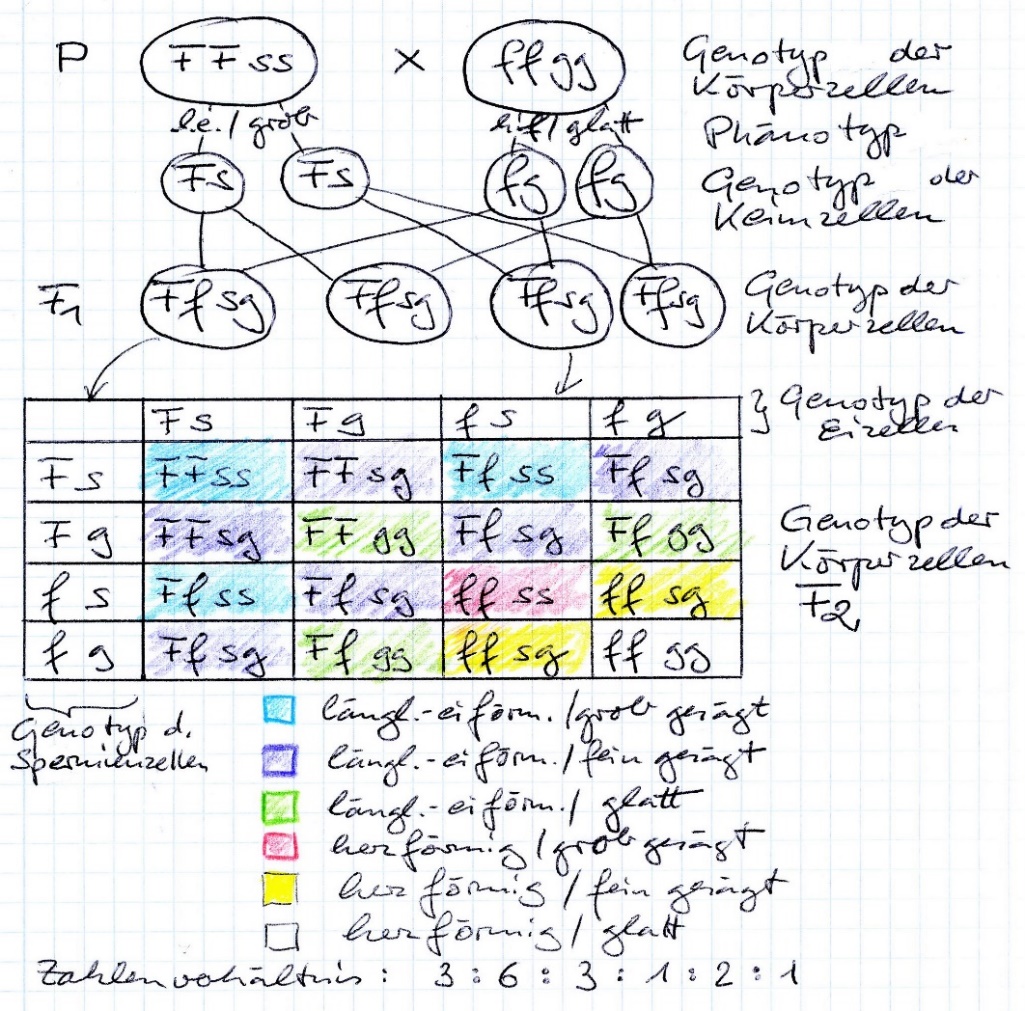 5.2 und 5.3Thomas Nickl, überarbeitet Januar 2023a) Wildtyp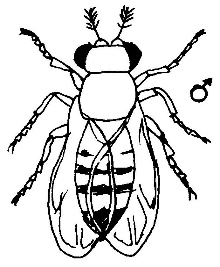 b) Mutante „vestigial“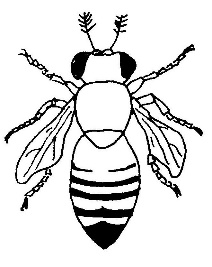 c) Mutante „ebony“ 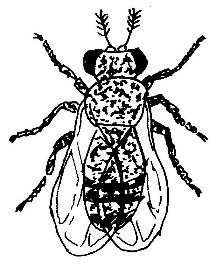 d) Mutante „lobe“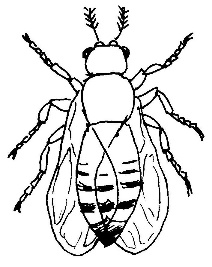 